花づくり交流会講　師　　児玉　せつ子さん（GREEN店長）開催日　　令和４年４月２３日（土）時　間　　午前１０:００ ～ 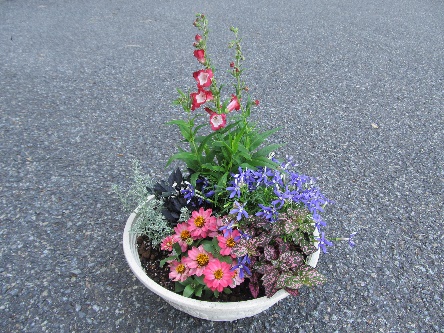 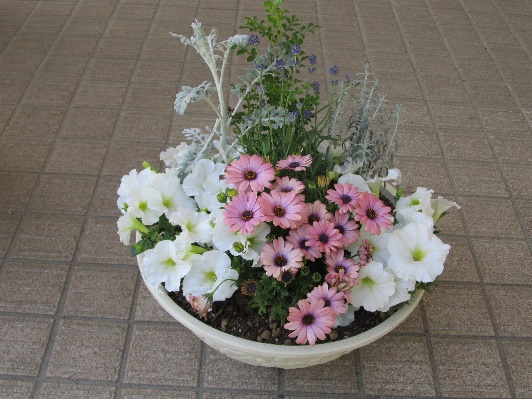 会　場　　芋井公民館定　員　　１２名（先着順）参加費　　２,５００円程度（材料費）持ち物　　マスク（必ず着用）鉢(直径30㎝位)・てぶくろ・エプロン※ 鉢がない方は別途鉢代かかります。お申込み　　　芋井公民館の窓口または、電話・FAX・E-mailでのお申し込みを受け付けます。　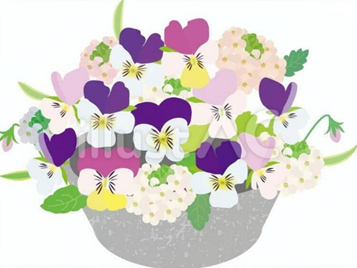 共催　　芋井地区住民自治協議会　　　　　　　　　　　　　　　